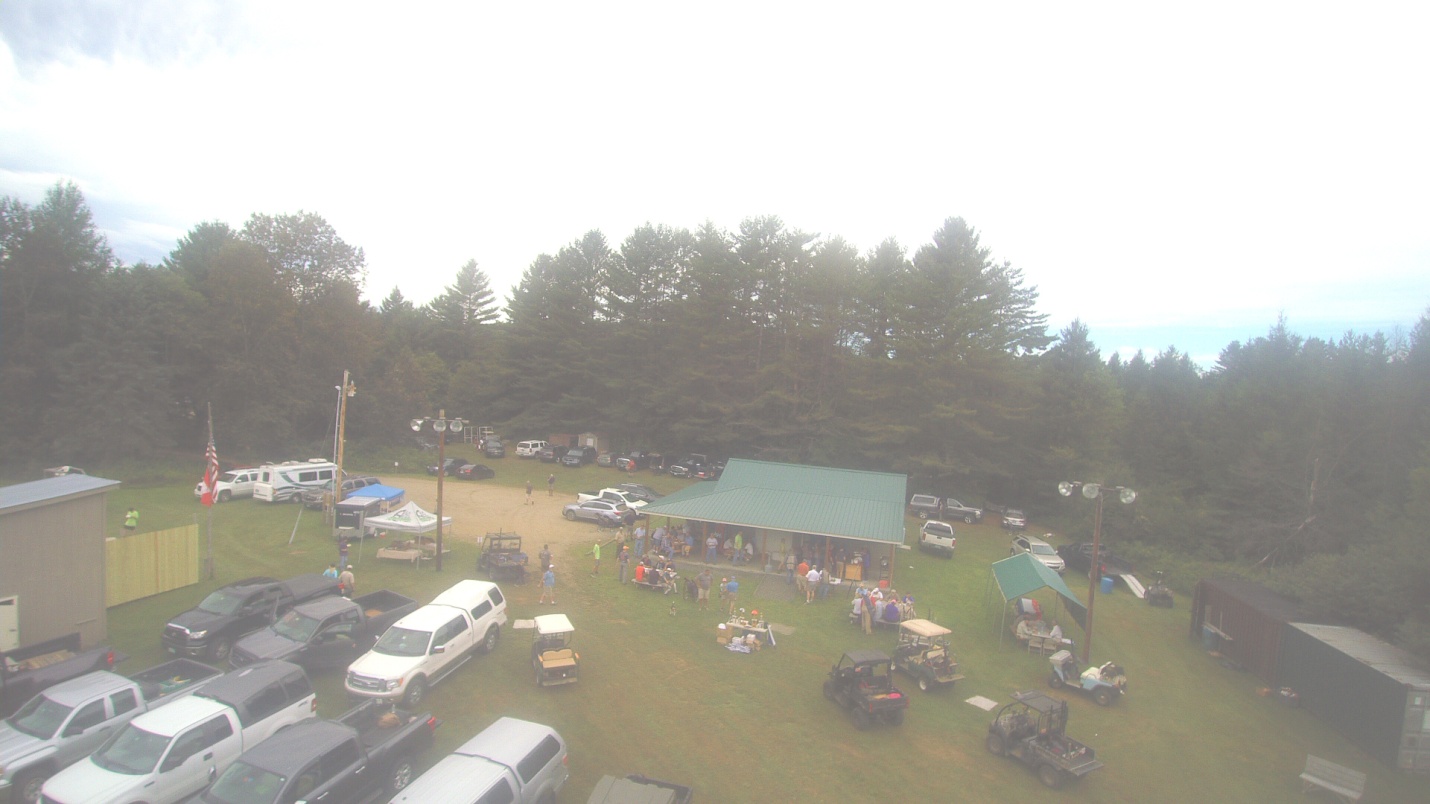 2016 State ShootNORTHEAST KINGDOM SKEET & SPORTING CLAYS CLUBNEKCLAYS.COMMEMBER HANDBOOKMay 7, 2021Volume 3, Issue 1SAFETY FIRST, FOLLOWED BY A WHOLE LOT OF FUN!TABLE OF CONTENTS		History of the Club………………………………………….3		Club Bylaws………………………………………………...5		Benefits of Membership…………………………………….6		Responsibilities of Membership…………………………….6		Club Rules…………………………………………………..7		Opening, Closing the Club………………..………………...8		Procedures for Opening and Closing Fields		#1 Skeet Field………………………………………………9		#2 Skeet Field……………………………………………...10		Trap Field………………………………………………….11		5-Stand Field………………………………………………12		100 Target Sporting Course……………………..………...13		Gun Safety…………………………………………………14		Officer & Director List & Contact Info……………………15		Membership & Rounds Pricing……………………………16		New Member Sign Off Sheet……………………………...17		Membership Application…………………………………..18    HISTORY OF THE CLUB The Northeast Kingdom Skeet Club was incorporated in 1965 and began as a skeet club on 55 acres located at 743 Bugbee Crossing Road Burke, VT.The club primarily consisted of two skeet fields and a small club house and through the years hosted the VT State Skeet Shoot. The club didn’t see many changes for most of the remainder of the century.  A short time after the 2000 season a few members began making improvements to the old logging road which circled the eastern hillside of the property and cut in a few shooting lanes and manned them with manual do-all traps. The club began holding sporting clay shoots and in 2002 held the VT Sporting Clays State Shoot. We have continued to host the State Shoot every year since. Sporting was generating some good revenue and allowed the club to begin improvements on the skeet fields.  In 2005 a new center house, doubling in size was completed.  In 2007, with the help of donations, the club added the Ted Analowski Memorial 5-Stand field with six new Promatic machines and a 16’ x 16’ building for target storage. That year the #2 field low house was also replaced doubling its size.  The skeet fields upgrade was completed in 2009 with a 16’ x 20’ two story building which replaced the 8’ x 8’ field #1 skeet house. Also upgraded on field #1 were the original Winchester single stack traps which were replaced with modern 12-volt 300 target Bowman traps. With the newly renovated skeet fields it was now time to put attention back on the sporting course. The club continued to add a few Promatic traps each year and got a huge push in 2012 when it received a $39,000 range grant from VT Fish & Wildlife. With that grant the club was able to complete an enormous number of improvements. First, a trap field was added to the #2 skeet field. A new Promatic wobble trap was set in a new concrete bunker and the stations were poured in concrete. Second, the entire shot fall zone of the three fields were completely logged, sloped, and seeded allowing the hill to be brush-hogged each year. Third, there were huge improvements made to the sporting course. Old stations were widened, stumped, and planted. New stations were cut in and a few of them received shooting platforms. Fourth, five new Promatic traps were purchased. Money from timber also allowed the club to install a five station covered shooters deck to the 5-Stand field. By mid-summer we were able to set a seven station 50 target automated sporting course which was open to shooters anytime. This was also the first year the State Shoot was expanded to a two-day shoot with the sub-gauge events taking place Saturday on the 50-target course and the Main Event being held on Sunday. In 2013 the #1 Skeet Field was dedicated to Fred Bona, one of the club’s founding members and the first annual Fred Bona Shoot was held. The club received its second range grant. The awarded $30,000.00 was earmarked for a new clubhouse and construction began in October after the last shoot of the season. The club’s spring was also renovated to keep up with the increased water need for the new clubhouse. The new clubhouse was built entirely with volunteer labor with a large number of members logging in hours and was ready for the 2014 shooting season. Over the past decade or more the club has hosted the local 4-H club’s shotgun program. They shoot Sundays at 4 pm throughout the summer and use of the facilities and clay targets are donated by the club. Also starting spring 2014, in partnership with the local high school, Lyndon Institute, the club launched NEK Clayshooters its scholastic shooting program which is affiliated with the Scholastic Clay Target Program In 2015 the automated sporting course was expanded to 14 stations, 100 targets, with wireless remotes. In 2017 we received our third range grant. We were able to purchase 8 new Promatic Traps. We made improvements to the 5-Stand, improved the sporting course access road and added a new exit road. We purchased a 40’ storage container for targets and a 20’ container to be used as a workshop. Drainage was added to the parking lot.  In spring of 2018 we began further improvements on the access road and purchased new Promatic skeet machines for the #2 field. In the fall of 2018, we received another range grant and were able to replace the failing stream culvert with a permanent bridge with concrete block abutments. From 2019 to present we have added two 50’ trap towers and continue to update our traps and improve our sporting course. Our VT State Shoot is now a three-day shoot with more than 100 shooters attending. The club now sells ammunition and has rental guns on site.  Plans for the future include a 24’x40’ pavilion to replace the seasonal tent and a gravel road to connect the clubhouse to the sporting course.  NORTHEAST KINGDOM SKEET CLUB, INCBYLAWS, REVISED APRIL 2014The NEKSC will remain a shotgun club. Supervised youth organizations will be allowed to use the club within the club’s safety guidelines.Club officers will be elected annually by the club membership. Club officers will consist of a president, vice-president, and a secretary-treasurer. Officers will also serve as directors. There will be a minimum of eleven directors and a maximum of thirteen.The NEKSC is owned by the directors. Directors will be elected to three-year terms. Each director will be in good standing by paying dues annually.Objectives: To promote the sport of shotgun shooting and good sportsmanship. The club may hold club shoots or registered shoots.The club will promote the safe handling of firearms, both on the range and in the field. Guns may be loaded only when the shooter is in position prior to calling for a shot. Actions will be open at all times.New shooters will be supervised by a veteran club member who will act as a shooter coach. The coach will assure safe gun handling and teach correct shotgun shooting procedure with emphasis on safety.All visitors are the responsibility of the member who invites them regarding safety in gun handling and shotgun shooting procedure, and the inviting member has the responsibility of shooter coach.All new members will receive a copy of the member handbook. The new member will shoot under the supervision of a veteran member shooter coach. When satisfied that the member has demonstrated safe gun handling, understands the mechanics of shotgun shooting, and shows the ability to open/close the club and fields, the coach will sign off on the member’s safety sheet, located in the back of the member handbook, and it will be filed with the secretary. The member will keep a copy of the safety rules and may then shoot without a coach.All club officers, directors and shooting coaches instructing new shooters have range officer authority and will order a shooter from the line for unsafe practices. Continued safety infractions can result in expulsion from the club by a majority vote of the Directors and Officers.Shooting hours are from 8:00 AM – 9:00 PM.Meetings: There will be at least two club meetings each year--one in the spring and one in the fall. The meetings may be held in conjunction with a club shoot.BENEFITS OF MEMBERSHIPThere are several benefits to being a member of the Northeast Kingdom Skeet & Sporting Clays Club. Number 1 is full access to the facilities and all the shooting fields. You have the ability to shoot seven days a week from 8 am to 9 pm. If you have never shot skeet under the lights give it a try. It’s fantastic! Reduced rate on rounds. You pay less for all your rounds (see page 17) with the exception of registered shoots which requires all shooters to pay the same price with discounts only going to junior shooters.You get access to the club house for private functions at a discount.You have the ability to open a field any time of the week and practice a specific target over and over and not have the pressure of others waiting to shoot a round.RESPONSIBILITIES OF MEMBERSHIPWith the benefits of membership, come responsibilities. Our club is a completely volunteer club. No one is paid for any of the services you see.When you come to shoot and see that the grass has been cut, the stations on the hill have been re-set, or there is a new building that wasn’t there the last time you shot It’s because one or more members has volunteered their time and efforts to keep the grounds looking nice or improve our facilities.The club will not survive with a few members doing all the work so the rest can just come and enjoy the shooting and leave. Volunteer hours will be tracked through the sign in sheet.For those who come and shoot a couple of times each year it’s nice to just be able to shoot and leave. But for those who shoot monthly, weekly, or multiple times a week, remember those machines didn’t load themselves and those boxes of targets didn’t get moved on their own, someone else took the time to be sure it was done. Please be a proactive member, don’t wait to be asked to volunteer for an event.Annual dues include a $40.00 work assessment. After logging 10 hours of volunteer labor the assessment fee can either be used toward your rounds or refunded.All members are expected to make at least one of the clean-up days and at least one of the three days of the VT State Shoot which is always scheduled the first weekend of August. As for those who shoot on a regular basis it is kind of like “pay as you play”. Set some time aside to bring a dozen cases of clays on the hill and load machines, show up when a request goes out to set up for a registered shoot, or help with registration. There is always plenty to do for all abilities! If you have some time to put in on an off day, call an officer or a director. All their names and phone numbers are listed in this manual and they can guide you as to what needs to be done. Each member is asked to volunteer to be onsite for one shift of public shooting hours. Wed 4pm – close, Sun 11am – 4pm May 15th through Oct 30th. All members are safety officers and are expected to step up and take action when they see an unsafe situation.CLUB RULESAll new members are required to show their ability to open, close, and properly use the facilities and all fields to a director or the club safety officers Paul Brouha or Zach Wilson. After completing the New Member Sign-Off sheet (pg # 18) they will be given the gate & club house code.Everyone is required to sign in and out whenever they are at the club. This will allow us to track when the club is being used, volunteer hours, and meetings attended. If volunteering, enter a brief description of tasks completed. (The only exception is if you are there to shoot a registered shoot.)Eye and ear protection is required on all fields.Shooting hours are from 8 am to 9 pm.Shotgun only! No single projectile shooting is allowed.Follow open/close procedures posted at each field and included in this handbook.You are responsible for the actions of any guest you bring.Load machines and police your hulls when you have finished shooting.All hulls are to be disposed of in the dumpster.All field houses are to be cleaned, and garbage disposed of. All cardboard is to be flattened and placed in the brown storage building behind the club house.Pay for your rounds before leaving.Guests may shoot at the member rate on their first visit.All events and private functions will be listed on the club’s website. Nekclays.com. Go to the News & Shoot Schedule pages.Club newsletters and updates will be sent by email only. Please send your email address to Nekclays@gmail.com to be sure you receive them.OPENING THE CLUBBeing a member gives you the ability to open the club and shoot seven days a week from 8 am to 9 pm. The gate has a combination lock # _________. If you unlock the gate at any time other than for public hours and leave it open you will be responsible for any non member who comes in after you. If you will be shooting the Sporting Course it is a good idea to lock the gate once you have entered.The club house has a combination lock box at the south door with the same # as the gate. Inside is a single key that unlocks both the handle and deadbolt. Once you have unlocked the door, return the key to the lock box and spin the combination several times.If the weather is nice and you want to open the double doors, remove the cross brace and open the left door. There are two vertical bolts that must be moved to open the right door.Keys to the shooting houses are located on the side of the registration desk and should be returned once the shooting house has been opened (See shooting house opening instructions starting on page 8).If you need hot water, the switch to the hot water heater is to the right of the storage room door. If the red indicator light is on, the heater is on. The capacity is 2 ½ gallons so it doesn’t take long to heat up. Note; the club only has running water during warmer weather. Bathrooms will be closed when the water is not running.CLOSING THE CLUBEnsure you have paid for your rounds. If center doors are open, close and bolt the right door and lock handle. Replace cross brace. Turn off all lights and water heater.Lock handle and close door tight. Lock the dead bolt with the key in the lock box and return.Close the gate behind you and lock it.PROCEDURES FOR OPENING AND CLOSING THE SHOOTING HOUSES AND FIELDS#1 SKEET FIELDOPENINGThe key to the high and low house is located on the side of the registration counter in the club house. The dowel has skeet / trap written on it.Unlock both the high and low houses and return the key.High house:Climb the ladder and slide the trap door completely out-set on floor.If the carousel is not full, fill it now.Turn the rotary switch to “On/Run”. The trap will arm. Low house:A.    Slide the trap door completely out and set on floor.B.    If the carousel is not full, fill it now.C.    Turn the rotary switch to “On/Run”. The trap will arm.     5.  Set out the hull buckets at each station.     6.  The trap control is a remote hand held and is located on the bench or pegboard in the high house. If you will be shooting alone you may plug in the microphone and throw targets hands free. Place the mic on your lapel, push the button you want to throw and call pull. If you want to throw the same target over and over, hold the button for a few seconds. Each time you call pull the same target will be thrown.     7.  Shoot Safe & Enjoy Your Round!CLOSINGCollect all spent hulls and dispose of them in the dumpster.Place hull buckets in the high house.Place the remote back on bench or the pegboard in high house.In both houses;Ensure the target path is clear.Yell “clear” and rotate switch to “Nudge/Fire”. The trap will clear.Close the trap door and place block in back of it to lock.Fill the carousel completely.Flatten all cardboard boxes and place them in the brown wooden shed behind the clubhouse for recycling. Turn out the lights.Lock the door.#2 SKEET FIELDOPENINGThe key to the high and low house is located on the side of the registration counter in the club house. The dowel has skeet / trap written on it.Unlock both the high and low houses and return the key.High house:Climb the ladder and slide the trap door completely out and set on floor.If the carousel is not full, fill it now.Turn the toggle switch to “On”. The trap will arm. Low house:A. Slide the trap door completely out and set on floor.B.  If the carousel is not full, fill it now.C.  Turn the toggle switch to “On”. The trap will arm.     5. Set out the hull buckets at each station.     6. The trap control is a remote hand held and is located in the low house. If you will be shooting alone you may plug in the microphone and throw targets hands free. Place the mic on your lapel, push the button you want to throw and call pull. If you want to throw the same target over and over, hold the button for a few seconds. Each time you call pull the same target will be thrown.      7. Shoot Safe & Enjoy Your Round!CLOSING1.	Collect all spent hulls and dispose of them in the dumpster.2.	Place hull buckets in the low house.Place the remote back in the low house next to the trap machine.In both houses:Ensure the target path is clear.Yell “clear” and turn the toggle switch to “Off”. Pull the release lever up. The trap will clear.Close the trap door and place block in to lock.Fill the carousel completely.Flatten all cardboard boxes and place them in the brown wooden shed behind the club house for recycling. Turn out the lights.Lock the door.TRAP FIELDOPENINGThe key to the high, low, and trap house is located under the registration counter in the club house. The dowel has skeet / trap written on it.Unlock the high/low center house, low house, and trap house and return the key.In the high/low house just inside the door to the left, be sure the trap field power switch labeled “Trap House.” is “On” (it is to remain “On”).Lower the trap house door and push back the roof enough to descend into the trap house.If the carousel is not full fill it now. Take targets from the low house.Place hull buckets at each station.Ensure no one stands in front of the trap and go into the trap house.Standing behind the trap, turn on the two rocker switches located on the left side of the large control box behind trap.Standing behind the trap take the small toggle control box connected by a short cord and move the switch to “Load/On”. The trap will load.To shoot regular trap turn the “Rotation” toggle to “On”.The front bottom of the trap should be at 26” above the floor when the trap is at center position. If it is not, use the vertical switch to bump the trap to the correct height (at 26” long stick is available).If you wish to shoot “Wobble Trap”, be sure both the horizontal and vertical switches are on. “back towards you.”  The trap movement is on a delay timer and does not run continually.  The remote is on the left shelf as you look into the trap house. The trap is #3.Shoot Safe & Enjoy Your Round!CLOSING1.	Collect all spent hulls and dispose of them in the dumpster.2.	Place hull buckets in the low house.Place the remote back in the trap house on the left shelf.From the back of the trap with the small control box move the switch to “Nudge/Fire” the trap will unload.If you used the “Wobble” feature set the trap back to 26” and leave the “Vertical” toggle off “away from you.”Turn off the two rocker switches on the left of the large control box.Fill the carousel completely with targets from the low house. Flatten all cardboard boxes and place them in the brown wooden shed behind the clubhouse for recycling. Roll the roof closed and close up the front door. Ensure the center bolt has a padlock so the roof cannot be opened.Turn out the lights and turn off the trap house power from the high house.Lock all houses.Post your rounds in the round book in the clubhouse.OTHER TRAPS ON FIELD # 2There are two “Chukar” single stack traps that may be turned on by pressing down on the toggle switch at the back. They are controlled by buttons # 4 & 5 on the remote. When finished reload the traps and raise toggle switch to release the trap.There are two Winchester traps adjacent to the skeet traps and these may be turned on using the toggle switch behind the single stack. They throw a quartering target and may be controlled by buttons # 6 &7 on the remote. When finished reload the traps and release by raising the arm on the left side of the trap.Note:  Used in combination the remote controls seven traps on Field #2 which makes it a unique instructional facility as almost any presentation or pair may be thrown!5-STAND FIELDOPENINGThe key to the 5-stand building is on the side of the counter in the clubhouse. The dowel has 5-stand written on it.Unlock the 5-stand building and return the key.The 5-stand controller is located on the grey control box inside the building.The machines should be on and ready to use.If a machine is not on place the arming switch to arm/load.Place a hull bucket at each station. If you are shooting from the platform be sure you have moved the portable stands well out of the shooting area.Unplug the remote located above the control box in the 5-stand building.With the field clear turn on the remote and test each trap to ensure proper flight path.Shoot Safe & Enjoy Your Round!CLOSINGCollect all spent hulls and dispose of them in the dumpster.Place hull buckets in the 5-stand building.Place the remote back on the control box and plug in.Fill each machine with targets from the 5-stand building. Close the door and lock. 100 TARGET SPORTING COURSEThe sporting course is available for members to shoot during regular hours (8 am –9 pm).Score cards can be found on the wall behind the registration desk.Traps are on and controlled remotely from each shooting station. Controls are located in weather-resistant boxes and should be returned to them when you leave the station.There are generally extra boxes of targets stored at each trap. The traps need to be filled when below half full. Ensure covers are on storage boxes are secured.  Hulls are to be picked up and put in the hull bucket at each station. When full buckets should be emptied when into dumpster and returned to the station.Storage boxes should have four spare boxes of targets and should be replenished when needed. Targets can be taken from either of the 20’ containers on the hill or the 40’ container by the club house. If there is a lock on the door it can be opened with any of the skeet/trap house keys.If you see a problem with a trap please leave a note in the club house and describe the problem in detail. (Trap not firing, breaking birds, etc.)Pay for your rounds in the clubhouse.GUN SAFETYFrom the time you pick up a firearm, you become part of a system over which you have complete control. You are the only part of the system that can make a gun safe-or unsafe.Always keep the muzzle pointed in a safe direction.Firearms should be unloaded when not actually in use.Don’t rely on your gun’s “safety”.Be sure of your target and what’s beyond it.Use correct ammunition.If your gun fails to fire when the trigger is pulled, handle with care!Always wear eye and ear protection when shooting.Be sure the barrel is clear of obstructions before shooting.Don’t alter or modify your gun, and have guns serviced regularly.Learn the mechanical and handlingcharacteristics of the firearm you are using.Never load your gun until you are on station and ready to call for the target.OFFICERS AND DIRECTORSOfficers are elected each year at the annual meeting and also serve as directors.Directors are elected at the annual meeting and serve three year terms. If a director is unable to complete their term, the directors may hold a meeting and name a replacement to fill the remainder of the term or may wait until the annual meeting and have the membership vote on a replacement.President		Mark “Gator” Gallagher 	802-473-6141  Gator4@Charter.net					94 Gator Alley, Burke, VT 05871Vice PresidentJohn Smedley			802-535-1283 Jbuck260@yahoo.com					P.O. Box 390, East Burke, VT 05832Sec/TreasBob Durocher			802-535-9213 Nekclays@gmail.com					1133 Morey Rd Sutton, VT 05867DirectorsElected in 2021Bob Hamel				Eric Grims			Bud Santo802-626-5108			802-334-5734		802-473-8376						Gman5937@gmail.com	santobuilding@aol.comElected in 2019Andy Deth				Paul Brouha			Bruce Klein802-467-1077			802-467-3460		603-787-6226andysauto@kingcon.com		paul.brouha@gmail.com	nhktrade@aol.com					Safety OfficerDan Parks603-667-1152Parksrk97@gmail.comElected in 2020Bill McCormack			Steve Baker				Graydon Gile802-626-3233			802-748-9417			802-274-9692billm@myfairpoint.net		skeetshooter7272@yahoo.com	gile@kingcon.comCLUB PRICINGClub dues and rounds are set each year at the annual meeting.MembershipSingle $100.00     Family $125.00$40.00 work assessment fee refunded upon completion of 10 hours volunteer time.RoundsField                      Member        Non-Member     JuniorSkeet		  	  $4.00		$5.00		$3.00Trap		   	   4.00		 5.00		  3.005-Stand		   5.00		 7.00		  3.0050 Sporting	    	  15.00		20.00		 10.00100 Sporting	  30.00		35.00		 20.00	       Registered Shoots Field                      Member        Non-Member     Junior	100 Bird Sporting   $60.00	        $60.00	$25.00	50 5-Stand	      	     25.00	          25.00           10.00	Sub-Event		     25.00		 25.00	  10.00PAYING FOR YOUR ROUNDSAll rounds and purchases must be paid the day shot. Cash or credit cards are accepted.NEW MEMBER SIGN-OFF & RELEASEI (shooter coach) __________________ certify that (new member) _________________ has demonstrated safe gun handling and understands the mechanics of shotgun shooting. They have shown the ability to open and close the club as well as the operation of all fields and their equipment.(shooter coach signature) _________________________________ Date_____________________________I (new member) _________________________________ have completely read and understand this manual and agree to conduct myself within the guidelines set forth. I understand that I must keep my membership dues and rounds current to be eligible for discounted rounds and access to the club. Northeast Kingdom Skeet & Sporting ClaysRELEASE AND ASSUMPTION OF RISKI hereby expressly assume any and all risk associated with shooting on the Northeast Kingdom Skeet Club, Inc. situate 743 Bugbee Crossing Road Burke, VT.I know shooting is considered by many to be dangerous, and I hereby assume the risk of any and all injuries I may suffer due to the physical condition of the Northeast Kingdom Skeet Club, the acts or omissions of other shooters who may be on or near the Northeast Kingdom Skeet Club property, whether with or without permission, equipment failure, acts of God and/or for any other reason.I have been advised that there will be other persons shooting and carrying firearms on the Northeast Kingdom Skeet Club, and I agree to act prudently and carefully to avoid causing them any injury. I certify that I am familiar with the use and operation of the firearm(s) I will be using while on the Northeast Kingdom Skeet Club property and I am familiar with the rules of shooting and firearm safety.I release the Northeast Kingdom Skeet Club, Inc., its officers, directors, members, and its volunteers of any and all claims for personal injury, wrongful death, and/or property damage which may arise in my favor and which may occur during or as a result of my presence on the Northeast Kingdom Skeet Club Inc. property as referenced above regardless of the cause of any such injury and including those which may be caused by negligence and/or any other cause.I give this release and assume all the risks attendant thereto in consideration of being allowed to enter into and shoot at the Northeast Kingdom Skeet Club Inc.This “release and assumption of risk” will be binding on my heirs, executors and assigns.I HAVE READ AND AGREE TO ABOVE DOCUMENT.____________________________________________         _______________________________Signature						             Date  Return this completed form to the Secretary/TreasurerNortheast Kingdom Skeet ClubMembership FormNAME ________________________________            DATE__________MAILING ADDRESS  Street__________________________Town____________________				    State_____________ Zip Code________HOME PHONE_____________________  ALTERNATE PHONE____________________EMAIL__________________________________SINGLE______ FAMILY_______AS A NEW MEMBER YOU ARE REQUIRED TO CONTACT OUR SAFETY OFFICER AND SCHEDULE A TRAINING SESSION ON THE PROPPER OPENING AND CLOSING PROCEDURES FOR THE CLUB. HE WILL ALSO ENSURE YOU HAVE THE PROPER KNOWLEDGE OF GUN AND RANGE SAFETY. ONCE THIS HAS BEEN COMPLETED YOU MAY RECEIVE A KEY AND USE THE CLUB AT YOUR CONVENIENCE.SHOOTING HOURS ARE 8:00AM – 9:00PM  7 DAYS.THIS IS A VOLUNTEER CLUB. AS A MEMBER YOU WILL BE EXPECTED TO HELP AND ENSURE THIS CLUB CONTINUES TO BE THE TOP SHOTGUN FACILITY IN .AS A MEMBER OF THE  SKEET CLUB I TAKE SOLE RESPONSIBILITY FOR MY ACTIONS AS WELL AS ANY GUEST I MAY BRING. I WILL NOT HOLD THE   SKEET CLUB OR ITS’ DIRECTORS PERSONALY RESPONSIBLE FOR ANY INJURIES INCCURED WHILE ON THE PROPERTY OF THE  SKEET CLUB. SIGNATURE_________________________________________ DATE_________________Return to Club House or mail to:Northeast Kingdom Skeet Club			Yearly Duesc/o Bob Durocher					Single $100.001133 Morey Rd					Family $125.00Sutton, VT 05867			$40.00 refunded upon logging 10 volunteer hours